Aprovado em reunião de Colegiado de curso de graduação em Ciências Econômicas realizada em 18 de março de 2019 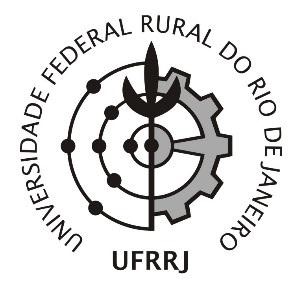 UNIVERSIDADE FEDERAL RURAL DO RIO DE JANEIRO INSTITUTO DE CIÊNCIAS SOCIAIS APLICADAS DEPARTAMENTO DE CIÊNCIAS ECONÔMICAS COORDENÇÃO DO CURSO DE GRADUAÇÃO EM CIÊNCIAS ECONÔMICAS TERMO DE COMPROMISSO DE ORIENTAÇÃO DE MONOGRAFIA E DE SOLICITAÇÃO DE MATRÍCULA EM AA101 MONOGRAFIA PARA ECONOMISTAS IEu,______________________________________________________________________________________________professor(a) lotado(a) no Departamento de Ciências Econômicas, matrícula SIAPE __________________, manifesto a orientação AA101 Monografia I, do(a) discente____________________________________________________________________________________, matriculado(a) nesta instituição sob o nº _________________.  E 	o 	título/tema 	da monografia: _______________________________________________________________________________________________________. Declaro ainda que estou ciente e de acordo com as normas do Regulamento de Trabalho de Curso do Curso de Ciências Econômicas. Declaro também estar ciente de que avaliação em IH702 Tutoria I para Monografia I consiste em observar os critérios descritos ao final deste Termo. _______________________________________________________ Assinatura do(a) Orientador(a) Eu, _____________________________________________________________________________________________________ aluno(a) nesta instituição, matrícula_______________ assumo o compromisso de seguir as orientações do(a) professor(a) orientador(a), bem como de cumprir o cronograma estipulado e estar ciente de que em IH702 Tutoria para Monografia I, a matrícula é realizada por mim via Sistema Acadêmico. Declaro estar ciente das leis de direitos autorais e das punições cabíveis em caso de plágio. ___________________________________ Assinatura do(a)Discente (Orientado/a) Seropédica, ____de______de_____ Critérios que deverão ser observados na avaliação do(a) aluno(a): UNIVERSIDADE FEDERAL RURAL DO RIO DE JANEIRO INSTITUTO DE CIÊNCIAS SOCIAIS APLICADAS DEPARTAMENTO DE CIÊNCIAS ECONÔMICAS COORDENÇÃO DO CURSO DE GRADUAÇÃO EM CIÊNCIAS ECONÔMICAS TERMO DE COMPROMISSO DE ORIENTAÇÃO DE MONOGRAFIA E DE SOLICITAÇÃO DE MATRÍCULA EM AA101 MONOGRAFIA PARA ECONOMISTAS IEu,______________________________________________________________________________________________professor(a) lotado(a) no Departamento de Ciências Econômicas, matrícula SIAPE __________________, manifesto a orientação AA101 Monografia I, do(a) discente____________________________________________________________________________________, matriculado(a) nesta instituição sob o nº _________________.  E 	o 	título/tema 	da monografia: _______________________________________________________________________________________________________. Declaro ainda que estou ciente e de acordo com as normas do Regulamento de Trabalho de Curso do Curso de Ciências Econômicas. Declaro também estar ciente de que avaliação em IH702 Tutoria I para Monografia I consiste em observar os critérios descritos ao final deste Termo. _______________________________________________________ Assinatura do(a) Orientador(a) Eu, _____________________________________________________________________________________________________ aluno(a) nesta instituição, matrícula_______________ assumo o compromisso de seguir as orientações do(a) professor(a) orientador(a), bem como de cumprir o cronograma estipulado e estar ciente de que em IH702 Tutoria para Monografia I, a matrícula é realizada por mim via Sistema Acadêmico. Declaro estar ciente das leis de direitos autorais e das punições cabíveis em caso de plágio. ___________________________________ Assinatura do(a)Discente (Orientado/a) Seropédica, ____de______de_____ Critérios que deverão ser observados na avaliação do(a) aluno(a): UNIVERSIDADE FEDERAL RURAL DO RIO DE JANEIRO INSTITUTO DE CIÊNCIAS SOCIAIS APLICADAS DEPARTAMENTO DE CIÊNCIAS ECONÔMICAS COORDENÇÃO DO CURSO DE GRADUAÇÃO EM CIÊNCIAS ECONÔMICAS TERMO DE COMPROMISSO DE ORIENTAÇÃO DE MONOGRAFIA E DE SOLICITAÇÃO DE MATRÍCULA EM AA101 MONOGRAFIA PARA ECONOMISTAS IEu,______________________________________________________________________________________________professor(a) lotado(a) no Departamento de Ciências Econômicas, matrícula SIAPE __________________, manifesto a orientação AA101 Monografia I, do(a) discente____________________________________________________________________________________, matriculado(a) nesta instituição sob o nº _________________.  E 	o 	título/tema 	da monografia: _______________________________________________________________________________________________________. Declaro ainda que estou ciente e de acordo com as normas do Regulamento de Trabalho de Curso do Curso de Ciências Econômicas. Declaro também estar ciente de que avaliação em IH702 Tutoria I para Monografia I consiste em observar os critérios descritos ao final deste Termo. _______________________________________________________ Assinatura do(a) Orientador(a) Eu, _____________________________________________________________________________________________________ aluno(a) nesta instituição, matrícula_______________ assumo o compromisso de seguir as orientações do(a) professor(a) orientador(a), bem como de cumprir o cronograma estipulado e estar ciente de que em IH702 Tutoria para Monografia I, a matrícula é realizada por mim via Sistema Acadêmico. Declaro estar ciente das leis de direitos autorais e das punições cabíveis em caso de plágio. ___________________________________ Assinatura do(a)Discente (Orientado/a) Seropédica, ____de______de_____ Critérios que deverão ser observados na avaliação do(a) aluno(a): UNIVERSIDADE FEDERAL RURAL DO RIO DE JANEIRO INSTITUTO DE CIÊNCIAS SOCIAIS APLICADAS DEPARTAMENTO DE CIÊNCIAS ECONÔMICAS COORDENÇÃO DO CURSO DE GRADUAÇÃO EM CIÊNCIAS ECONÔMICAS TERMO DE COMPROMISSO DE ORIENTAÇÃO DE MONOGRAFIA E DE SOLICITAÇÃO DE MATRÍCULA EM AA101 MONOGRAFIA PARA ECONOMISTAS IEu,______________________________________________________________________________________________professor(a) lotado(a) no Departamento de Ciências Econômicas, matrícula SIAPE __________________, manifesto a orientação AA101 Monografia I, do(a) discente____________________________________________________________________________________, matriculado(a) nesta instituição sob o nº _________________.  E 	o 	título/tema 	da monografia: _______________________________________________________________________________________________________. Declaro ainda que estou ciente e de acordo com as normas do Regulamento de Trabalho de Curso do Curso de Ciências Econômicas. Declaro também estar ciente de que avaliação em IH702 Tutoria I para Monografia I consiste em observar os critérios descritos ao final deste Termo. _______________________________________________________ Assinatura do(a) Orientador(a) Eu, _____________________________________________________________________________________________________ aluno(a) nesta instituição, matrícula_______________ assumo o compromisso de seguir as orientações do(a) professor(a) orientador(a), bem como de cumprir o cronograma estipulado e estar ciente de que em IH702 Tutoria para Monografia I, a matrícula é realizada por mim via Sistema Acadêmico. Declaro estar ciente das leis de direitos autorais e das punições cabíveis em caso de plágio. ___________________________________ Assinatura do(a)Discente (Orientado/a) Seropédica, ____de______de_____ Critérios que deverão ser observados na avaliação do(a) aluno(a): UNIVERSIDADE FEDERAL RURAL DO RIO DE JANEIRO INSTITUTO DE CIÊNCIAS SOCIAIS APLICADAS DEPARTAMENTO DE CIÊNCIAS ECONÔMICAS COORDENÇÃO DO CURSO DE GRADUAÇÃO EM CIÊNCIAS ECONÔMICAS TERMO DE COMPROMISSO DE ORIENTAÇÃO DE MONOGRAFIA E DE SOLICITAÇÃO DE MATRÍCULA EM AA101 MONOGRAFIA PARA ECONOMISTAS IEu,______________________________________________________________________________________________professor(a) lotado(a) no Departamento de Ciências Econômicas, matrícula SIAPE __________________, manifesto a orientação AA101 Monografia I, do(a) discente____________________________________________________________________________________, matriculado(a) nesta instituição sob o nº _________________.  E 	o 	título/tema 	da monografia: _______________________________________________________________________________________________________. Declaro ainda que estou ciente e de acordo com as normas do Regulamento de Trabalho de Curso do Curso de Ciências Econômicas. Declaro também estar ciente de que avaliação em IH702 Tutoria I para Monografia I consiste em observar os critérios descritos ao final deste Termo. _______________________________________________________ Assinatura do(a) Orientador(a) Eu, _____________________________________________________________________________________________________ aluno(a) nesta instituição, matrícula_______________ assumo o compromisso de seguir as orientações do(a) professor(a) orientador(a), bem como de cumprir o cronograma estipulado e estar ciente de que em IH702 Tutoria para Monografia I, a matrícula é realizada por mim via Sistema Acadêmico. Declaro estar ciente das leis de direitos autorais e das punições cabíveis em caso de plágio. ___________________________________ Assinatura do(a)Discente (Orientado/a) Seropédica, ____de______de_____ Critérios que deverão ser observados na avaliação do(a) aluno(a): UNIVERSIDADE FEDERAL RURAL DO RIO DE JANEIRO INSTITUTO DE CIÊNCIAS SOCIAIS APLICADAS DEPARTAMENTO DE CIÊNCIAS ECONÔMICAS COORDENÇÃO DO CURSO DE GRADUAÇÃO EM CIÊNCIAS ECONÔMICAS TERMO DE COMPROMISSO DE ORIENTAÇÃO DE MONOGRAFIA E DE SOLICITAÇÃO DE MATRÍCULA EM AA101 MONOGRAFIA PARA ECONOMISTAS IEu,______________________________________________________________________________________________professor(a) lotado(a) no Departamento de Ciências Econômicas, matrícula SIAPE __________________, manifesto a orientação AA101 Monografia I, do(a) discente____________________________________________________________________________________, matriculado(a) nesta instituição sob o nº _________________.  E 	o 	título/tema 	da monografia: _______________________________________________________________________________________________________. Declaro ainda que estou ciente e de acordo com as normas do Regulamento de Trabalho de Curso do Curso de Ciências Econômicas. Declaro também estar ciente de que avaliação em IH702 Tutoria I para Monografia I consiste em observar os critérios descritos ao final deste Termo. _______________________________________________________ Assinatura do(a) Orientador(a) Eu, _____________________________________________________________________________________________________ aluno(a) nesta instituição, matrícula_______________ assumo o compromisso de seguir as orientações do(a) professor(a) orientador(a), bem como de cumprir o cronograma estipulado e estar ciente de que em IH702 Tutoria para Monografia I, a matrícula é realizada por mim via Sistema Acadêmico. Declaro estar ciente das leis de direitos autorais e das punições cabíveis em caso de plágio. ___________________________________ Assinatura do(a)Discente (Orientado/a) Seropédica, ____de______de_____ Critérios que deverão ser observados na avaliação do(a) aluno(a): Disciplina Objetivo Ementa Conteúdo IH 702 Tutoria em Monografia I Proporcionar ao aluno as condições teóricas e práticas necessárias para o aluno finalizar a experiência de formalização de um projeto de pesquisa e iniciar a execução desse projeto. Finalização do Projeto de Pesquisa e início da execução desse projeto Escolha (final) do tema a ser desenvolvido pelo aluno. Iniciar o exercício de busca das referências bibliografias para o desenvolvimento do tema 3. Formalização em projeto de monografia o tema (final) escolhido pelo aluno com todas as suas partes, tais como: formulação do problema, objetivos etc. Início da execução do projeto. Apresentação do formato para a apresentação do Trabalho Monográfico de Conclusão de Curso (Monografia). 